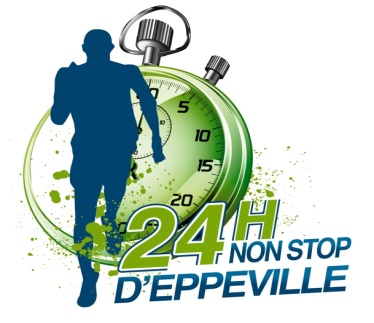 EPPEVILLE (80)Les 03 & 04 mai 201429ème 24 HeuresOuvert aux coureurs comme aux marcheursRenseignez vous dès maintenantAu : 03.23.81.23.65.Ou : Gerard.froidure@cegetel.net